Mise en route (3 min)Une vidéo de la fable sur youtube pour mieux illustrer la fable.https://www.youtube.com/watch?v=S6hwjhiKPFE En grand groupe, demander aux élèves : s’il fallait vous classer dans une catégorie, seriez-vous dans le camp des travailleurs ou plutôt des aventurières qui vivent au jour le jour ?Si vous préférez la vie sans beaucoup de peine, quelles sont vos astuces pour bien vivre sans trop travailler ? Pistes de correction :Je voudrais être…travailleuse, faire des études….Je préférais tenter ma chance…, aller à l’aventureActivité 1 - AssociationDemander aux apprenants d’associer ces mots à la saison qui correspond.Correction : Activité 2 - Texte à trous  Laisser les apprenants compléter le texte avec les mots ci-dessous afin de reformuler la fable. Puis, leur demander de mettre les phrases dans l’ordre. L’aide / l'été / froid hivernal / provisions / prêteuse/ chanter / a faitCorrection : 1. « Vous chantez (pendant tout l'été) ? Contente de l’apprendre : Eh Bien ! dansez maintenant. »2. La cigale se retrouve sans provisions, sans « un seul petit morceau de mouche ou de vermisseau », sans « un grain pour subsister »3. Pendant l'été, une fourmi a fait des provisions en vue du prochain hiver. 4. Elle demande alors de l'aide à la fourmi. Mais la fourmi qui n'est pas prêteuse lui dit :5. La cigale, qui passe son temps à chanter, l'aperçoit et se moque d'elle, jusqu'à ce que le froid hivernal arrive. Activité 3 - GrammaireLaisser les élèves classer ces mots selon leur classe grammaticale.Correction : Activité 4 - TransformationDemander aux apprenants de transformer ces verbes en noms.Correction : Chanter : une chanson/ un chantCrier : un criPrêter : un prêtPayer : une paye/ un achatEmprunter : un empruntDanser : une danseActivité 5 - Recherches Demander aux apprenants d’utiliser leurs connaissances et de faire des recherches sur ces deux insectes afin de leur donner le maximum de caractéristiques.Pistes de correction :Activité 6 - correspondanceDemander aux apprenants de cocher la bonne case pour imaginer qui fait l’action.Correction :Activité 7 -  Demander aux apprenants de lire et de remettre ce résumé dans le bon ordre en en faisant un seul paragraphe.Correction :La cigale n’a pas de manger pour l’hiver parce qu’elle a fait de la musique tout l’été. Elle va chez la fourmi et lui demande quelque chose à manger. La fourmi est avare et ne veut pas donner de sa réserve à la cigale. Quand la fourmi demande   pourquoi la cigale n’a pas de provisions elle lui dit de danser pour recevoir un peu de grain.Activité 8 - Vrai ou fauxDemander aux apprenants de répondre au vrai ou faux en justifiant avec des éléments du texte.Activité 9 - Questions type examen et pistes de correction Quelle est la morale que nous pouvons tirer de la fable ?Nous retenons tout d’abord que travailler dur au lieu de rêver nous permet non seulement de survivre pendant les moments difficiles. On nous le montre par l’exemple de la fourmi qui ramasse ses provisions pour l’ hiver  pendant que la cigale chante en été , ne travaille pas pour après souffrir  de faim.A votre avis, quel rôle représente chacun des animaux de la fable ?La cigale représente l’oisiveté, la vie au jour le jour tandis que la fourmi représente le travail et le sens de l’organisation. A l’aide de deux exemples, démontrez pourquoi la fourmi pourrait être regardée comme un exemple d’organisation, de prévoyance mais aussi d’égoïsme.Exemple 1 :Toutes les fourmis formant une communauté interagissent en bonne intelligence dans le plus pur respect des conditions de fonctionnement de leur unité dont le but premier est de protéger la reine et le couvain.Exemple 2 :Au sein d’une fourmilière, s’organisent différentes castes d’individus, et ces derniers établissent des échanges entre eux, tant au niveau de la matière qu’en termes de communicationA votre avis, quelles leçons, en général, nous pouvons tirer de cette fable ?Le travail est une valeur fondamentale et il faut savoir être prévoyantIl faut travailler pour survivre et on ne devrait pas compter sur les autresLes aventuriers finissent par souffrir les mauvais tempsExpliquer en vos propres mots quelle leçon personnelle vous avez tiré après avoir lu cette fable. Le travail est une valeur fondamentale et il faut savoir être prévoyant. Activité 10 - Grammaire, les temps et les modesDemander aux apprenants de compléter le tableau ci-dessous en mettant pour chaque verbe l’infinitif, le temps et le mode approprié.Correction : Activité 11 - LiaisonDemander aux apprenants de relier les expressions à leur nom.Correction : 				Pour le portfolio :Rédaction Le trimestre passé, votre professeur vous a demandé en classe de préparer un projet et de le présenter. Deux jours avant la date prévue, une de vos camarades de classe vous envoie un courriel vous demandant de lui prêter vos notes car elle n’a pas eu l'opportunité de se préparer. Ecrivez-lui une lettre pour lui répondre. Fiche réalisée par:Michèle Bakam, Pretoria High School for Girls Ludivine Salles, IFAS La cigale et la fourmi, Jean de La Fontaine  FICHE ENSEIGNANTNiveaux A2/B1Objectifs principaux de la fiche Développer une appréciation de la fableDécouvrir le thème du poèmeObjectifs linguistiquesEnrichir son lexique sur le thème du poèmeAssocier des mots à leur contexteObjectifs communicatifs L’utilisation des temps et modes Activités pour le portfolioSection A : rédaction sous conditions contrôlées 200 à 300 motsSection B : Test conditions (Opinion personnelle)ÉtéHiverOût / temps chaud Bise / famineAdjectifsAdverbesNomsVerbesdépourvue / petit / nouvelle / chaud / moindrefort / maintenant / quand été / vermisseau / famine / emprunteuse / mouche / saisonchanté / crier / subsister / paierai / alla 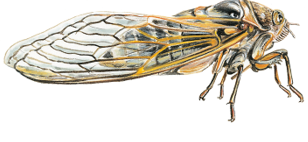 Insecte musicienne de la classe des hémiptères de couleur brune adulte, elle peut voler / La cigale possède 5 yeux / Oisive  / Aventurière 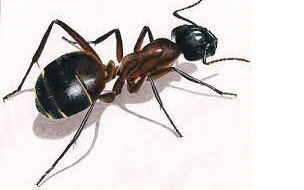 Un insecte avec six pattes et une paire d’antennes / Vie en société dans une fourmilières / Omnivore (mange tout ce qu’elle trouve) / Communique grâce à ses antennes / Une fourmi ouvrière vit entre 3 semaines et 1 an / Très organisée / Travailleuse /  Action La cigaleLa fourmi                	ChanteXDemande de l’aideXTravaille beaucoupXDonne des conditionsXPhrases et justifications VRAIFAUX La fourmi a chanté tout l’étéJustification : “La Cigale, ayant chanté Tout l'Été”XLa cigale a faim.Justification : “Elle alla crier famine Chez la Fourmi sa voisine.”XLa cigale demande du pain à la fourmi pour se nourrir.Justification : “La priant de lui prêter quelque grain pour subsister jusqu'à la saison nouvelle.”XLe seul défaut de la fourmi est qu’elle est trop généreuse.Justification : “La Fourmi n'est pas prêteuse ; C'est là son moindre défaut.”XLa cigale promet de rembourser la fourmi.Justification : “Je vous paierai, lui dit-elle, avant l'Oût, foi d'animal”XLa fourmi est heureuse de savoir que la cigale chantait. Justification : “Vous chantiez ? j'en suis fort aise. Eh bien ! dansez maintenant.”XVerbeInfinitifModeTempsFut venueVenirIndicatifPassé antérieurAllaallerIndicatifPassé simplePaieraiPayerIndicatifFutur simpleFaisiezFaireIndicatifImparfaitDitDireIndicatifPrésentChantaisChanterIndicatifImparfaitDansezDanserImpératifPrésentFort dépourvue  1. PromesseCrier famine  2. Contrariété / agacementFoi d’animal  3. FréquenceA tout venant  4. Contentement / plaisir / satisfactionNe vous déplaise  5. FaimFort aise  6. ManqueABCDEF651324